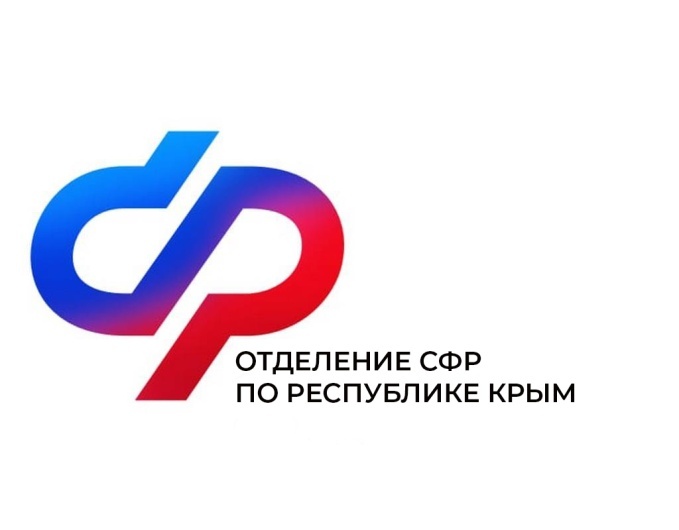 План мероприятий Центра общения старшего поколения в г. Сакина июль 2024 года№Наименование мероприятияДата проведения1Встреча с психологом.1 июляв 10:002Гимнастика с элементами танца Зумба.Компьютерная грамотность для начинающих. Группа 1.Компьютерная грамотность для начинающих. Группа 2.2 июля в 8:00 в 10:00в 11:003Встреча с психологом.8 июляв 10:004Гимнастика с элементами танца Зумба.Компьютерная грамотность для начинающих. Группа 1.Компьютерная грамотность для начинающих. Группа 2.9 июля в 8:00 в 10:00в 11:005Встреча с психологом.15 июляв 10:006Гимнастика с элементами танца Зумба.Компьютерная грамотность для начинающих. Группа 1.Компьютерная грамотность для начинающих. Группа 2.16 июля в 8:00 в 10:00в 11:007Шахматно-шашечный турнир (товарищеская встреча приуроченная к Междурядному дню шахмат).19 июля 8Встреча с психологом.22 июляв 10:009Гимнастика с элементами танца Зумба.Компьютерная грамотность для начинающих. Группа 1.Компьютерная грамотность для начинающих. Группа 2.23 июля в 8:00 в 10:00в 11:0010Встреча с представителем банка.24 июля в 11:00 11Встреча с психологом.29 июляв 10:0012Гимнастика с элементами танца Зумба.Компьютерная грамотность для начинающих. Группа 1.Компьютерная грамотность для начинающих. Группа 2.30 июля в 8:00 в 10:00в 11:0013День именинника.31 июля в 17:00 